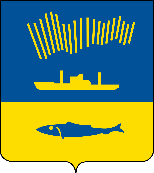 АДМИНИСТРАЦИЯ ГОРОДА МУРМАНСКАП О С Т А Н О В Л Е Н И Е                                                                                                                         №     В связи с кадровыми изменениями п о с т а н о в л я ю: 1. Внести в приложение № 2 к постановлению администрации города Мурманска от 11.05.2023 № 1671 «О подготовке объектов жилищно-коммунального хозяйства муниципального образования город Мурманск к работе в осенне-зимний период 2023 - 2024 годов» следующие изменения:- строку «Сербиной Э.В. - Орловым М.Н. - консультантом отдела технического контроля комитета по жилищной политике администрации города Мурманска» заменить строкой «Сербиной Э.В. - Решетко О.А. - консультантом отдела технического контроля комитета по жилищной политике администрации города Мурманска». 2. Отделу информационно-технического обеспечения и защиты информации администрации города Мурманска (Кузьмин А.Н.) разместить настоящее постановление на официальном сайте администрации города Мурманска в сети Интернет.3. Редакции газеты «Вечерний Мурманск» (Сирица Д.В.) опубликовать настоящее постановление.4. Настоящее постановление вступает в силу со дня официального опубликования.5. Контроль за выполнением настоящего постановления возложить на первого заместителя главы администрации города Мурманска Доцник В.А.Глава администрации                                                                                                                         города Мурманска                                                                         Ю.В. Сердечкин